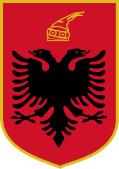 REPUBLIKA E SHQIPËRISËINSTITUCIONI I PRESIDENTIT TË REPUBLIKËS______________________________________________________________________________NJOFTIM Për kandidatët që do të vazhdojnë konkurrimin në procedurën e lëvizjes paralele për pozicionin: “Përgjegjës i Sektorit të Burimeve Njerëzore dhe Përpunimit të Informacionit”Në zbatim të nenit 26, të ligjit 152/2013 “Për nëpunësin civil” i ndryshuar, si dhe të Kreut II të Vendimit të Këshillit të Ministrave, nr. 242, datë 18/03/2015, “Për plotësimin e vendeve të lira në kategorinë e ulët dhe të mesme drejtuese”, i ndryshuar, si dhe në vijim të procedurës për plotësimin e vendit vakant, të shpallur me shkresën nr. 1235 prot.., datë 05.04.2022, për pozicionin “Përgjegjës i Sektorit të Burimeve Njerëzore dhe Përpunimit të Informacionit”, pranë në Drejtorinë Juridike, Sigurisë dhe Burimeve Njerëzore, në Drejtorinë e Përgjithshme të Shërbimeve Juridike, në Institucionin e Presidentit të Republikës, njësia përgjegjëse, mbas verifikimit të dokumentacionit të dorëzuar nga kandidatët, njofton se:Zonja Erjena Berisha plotëson kushtet dhe kriteret e veçanta, për të vazhduar më tej  konkurrimin për plotësimin e vendit vakant, Përgjegjës i Sektorit të Burimeve Njerëzore dhe Përpunimit të Informacionit. Kandidati do të vlerësohet nga Komiteti i Pranimit për Lëvizjen Paralele (KPLP), për dokumentacionin e dorëzuar, dhe intervistën e strukturuar me gojë, në datë 21.04.2022, ora 11:00 në ambientet e Institucionit të Presidentit, duke respektuar protokollet përkatëse të sigurisë, të nxjerra nga Instituti i Shëndetit Publik, për shkak të pandemisë krijuar nga COVID-19. Njësia Përgjegjëse: